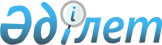 О проекте повестки дня очередного заседания Комиссии Таможенного союза
					
			Утративший силу
			
			
		
					Решение Комиссии таможенного союза от 14 октября 2010 года № 430. Утратило силу решением Коллегии Евразийской экономической комиссии от 17 июля 2018 года № 112.
      Сноска. Утратило силу решением Коллегии Евразийской экономической комиссии от 17.07.2018 № 112 (вступает в силу по истечении 30 календарных дней с даты его официального опубликования).
      Комиссия Таможенного союза решила:
      1. Провести очередное заседание Комиссии Таможенного союза 18 ноября 2010 года в г. Санкт-Петербурге.
      2. Принять за основу проект повестки дня двадцать первого заседания Комиссии Таможенного союза (прилагается).
      Члены Комиссии Таможенного союза: Повестка дня
двадцать первого заседания Комиссии Таможенного союза
      Вопросы таможенного администрирования:
      1. О проекте Соглашения об особенностях применения Таможенной конвенции о международной перевозке грузов с применением книжки МДП от 14 ноября 1975 года на таможенной территории Таможенного союза.
      2. О проекте Соглашения об осуществлении транспортного контроля на внешней границе Таможенного союза.
      3. О проекте Соглашения о сотрудничестве и взаимопомощи в таможенных делах по вопросам деятельности представительств таможенных служб государств – членов Таможенного союза в рамках ЕврАзЭС.
      4. О проекте Договора об Объединенной коллегии таможенных служб государств – членов Таможенного союза.
      5. О правовом регулировании режима внешней границы государств – членов Таможенного союза.
      6. О проектах нормативных правовых актов Комиссии Таможенного союза, предусмотренных Таможенным кодексом Таможенного союза:
      6.1. О Перечне условий, производственных и технологических операций, достаточных для признания товара, изготовленного (полученного) с использованием иностранных товаров, помещенных под таможенную процедуру свободной таможенной зоны или таможенную процедуру свободного склада, товаром Таможенного союза.
      6.2. О Порядке использования правила адвалорной доли в качестве критерия достаточной переработки товаров, изготовленных (полученных) с использованием иностранных товаров, помещенных под таможенную процедуру свободной таможенной зоны или таможенную процедуру свободного склада.
      6.3. О совершении отдельных таможенных операций при временном ввозе и временном вывозе транспортных средств международной перевозки, а также при завершении такого временного ввоза или временного вывоза.
      6.4. О Положении о рабочей группе для подготовки решений Комиссии Таможенного союза в соответствии с соглашениями между государствами – членами Таможенного союза о единых правилах определения страны происхождения товаров и о правилах определения происхождения товаров из развивающихся и наименее развитых стран.
      6.5. О проекте Порядка определения таможенной стоимости при предварительном декларировании товаров и об особенностях определения таможенной стоимости отходов, образовавшихся в результате переработки иностранных товаров.
      6.6. О проекте Порядка применения процедуры отложенного определения таможенной стоимости.
      6.7. Об оборудовании в пунктах пропуска через внешнюю границу государств – членов Таможенного союза отдельных каналов для граждан государств – членов Таможенного союза.
      2. Вопросы применения специальных защитных, антидемпинговых и компенсационных мер на единой таможенной территории таможенного союза в рамках ЕврАзЭС:
      2.1. О проекте решения Межгосударственного Совета ЕврАзЭС (Высшего органа Таможенного союза) на уровне глав правительств 
      "О международных договорах в сфере применения специальных защитных, антидемпинговых и компенсационных мер в Таможенном союзе в рамках ЕврАзЭС".
      2.2. О проекте Протокола о внесении изменений в Соглашение о применении специальных защитных, антидемпинговых и компенсационных мер по отношению к третьим странам от 25 января 2008 года.
      3. О мониторинге взимания косвенных налогов при экспорте и импорте товаров, выполнении работ, оказании услуг в Таможенном союзе.
      4. О Разъяснении о порядке применения единой Товарной номенклатуры внешнеэкономической деятельности Таможенного союза при классификации товаров.
      5. О взаимодействии Комиссии Таможенного союза с деловым сообществом.
      6. Вопросы таможенно-тарифного и нетарифного регулирования.
      7. О ходе работы по унификации торговых режимов государств – членов Таможенного союза.
      8. О проведении очередного заседания Комиссии таможенного союза.
					© 2012. РГП на ПХВ «Институт законодательства и правовой информации Республики Казахстан» Министерства юстиции Республики Казахстан
				
От Республики
Беларусь
От Республики
Казахстан
От Российской
Федерации
А. Кобяков
В. Шукеев
И. ШуваловПриложение
к Решению Комиссии
Таможенного союза
от 14 октября 2010 г. № 430
Проект